CURRICULUM VITAEOMERMechanical Engineer (B. Tech)E-mail: omer-397709@gulfjobseeker.com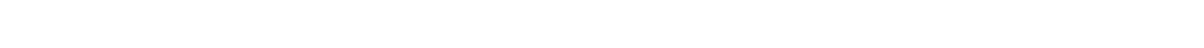 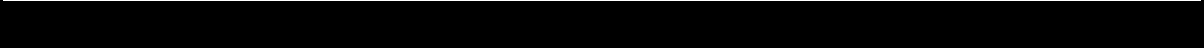 OBJECTIVETo have a growth oriented and challenging career, where I can contribute my knowledge and skills to the organization and enhance my experience through continuous learning and team work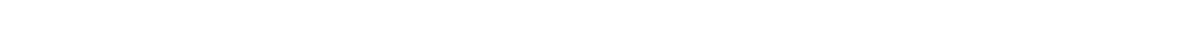 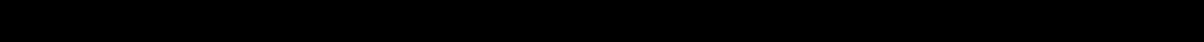 ACADEMIC PROFILEBachelor of Engineering in Mechanical from Jawaharlal Nehru Technological University, Hyderabad, India.EDUCATIONAL QUALIFICATION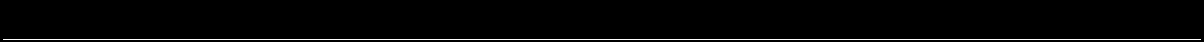 TECHNICAL SKILLSTraining in Design, Erection, Commissioning and Maintaining H.V.A.C systems from Taiba Engineering Consultants, Hyderabad, India.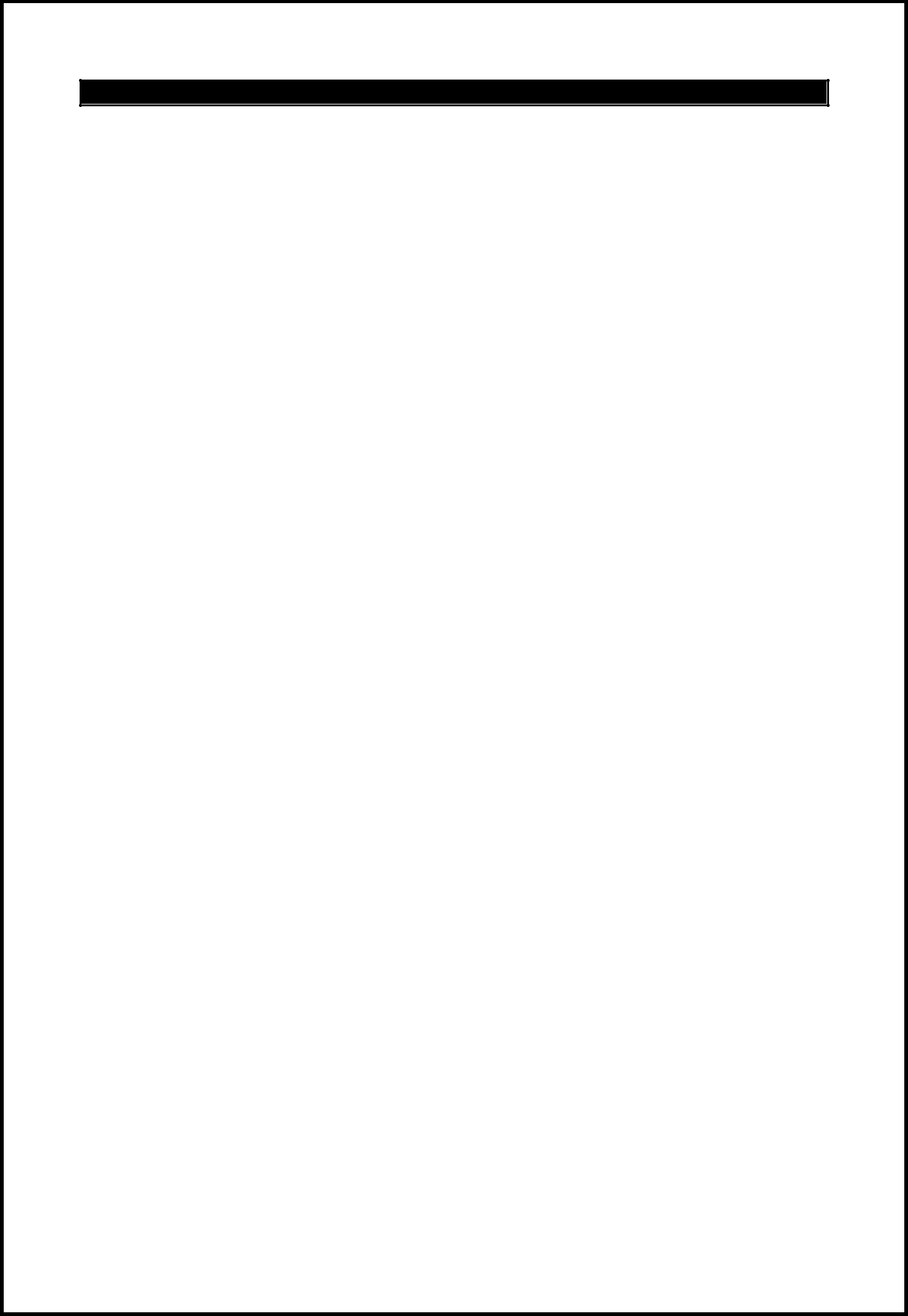 WORK EXPERIENCEJOB RESPONSIBILITESHeating/cooling load calculation following Carrier E-20, ASHRAE/ISHRAE handbook and software, building survey and preparation of rise diagram for multi storey buildingSelection of indoor and outdoor units according to calculated CFM and TRSelection of diffuser, grill and gauge of G.I sheet, calculation of number of G.I sheet required, selection of AHU after static pressure of calculationSelection of duct sizes, Design and Drafting of all types of split A/C and preparation of duct layout with supply and return diffusers, Duct grill, Slot Diffusers with flexible connections for multi- storey buildingsDuct system design, supervision, duct fabrication and installation of the ductwork following SMACNA 2, DW 144 codes.Pipe sizing for chillers with complete valve and fittings, pipe size calculation for chilled water circuit to AHU, cooling tower, calculation of pipe dia. by considering friction loss, pipe sizing for VRF/VRVComplete design and selection of extract fans, centrifugal blowers, axial flow fans, duct in line fansSelection of chillers, pipe sizing calculation cooling tower, pump with pump head calculationInstallation, testing and commissioning of HVAC system (Air cooled/Water cooled) for residential, commercial and industrial buildingsHVAC DESIGN SOFTWAREHAPGeneral FormE-20 FormMc Quay Duct SizeMc QUAY Pipe SizeCareer Psychometric Chart AnalyzerBeta Terminal Device SelectorExpansion Tank SizeConvertors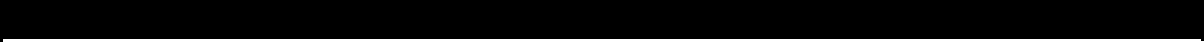 DRAFTING SOFTWAREAutoCAD 2000-2010OPERATING SYSTEMWindows 7, Windows Vista, XP, 98.OFFICE PACKAGEMs office 2010, 2007, 2003 (Word, Excel, PowerPoint)Codes and standardsFamiliar with ASHRAE, SMACNA StandardsSTRENGTHGood Communication skills summed up with splendid knowledge in the area of HVACSupervise ability in HVAC systemAbility to understand deign codes and its specificationSelf motivated, and ability to learn new concepts quickly for the organizationDetermined and ability to face new challenges and new opportunities for good outcome of the organizationHOBBIESSports: Running, Exercise, BicyclingMusic: listeningPERSONAL PROFILEName	: OmerGender	: MaleDate of Birth	: 05-12-1996Religion	: IslamNationality	: IndianMarital Status	: SingleLanguages	: English, Urdu, HindiDECLARATIONI hereby declare that the above furnished details are true to the best of my knowledge and belief.Date :Place:Yours Sincerely(Omer)CourseUniversityInstituteYear ofGradepassingB.TechJNTUHAurora’s scientific201870%technological andresearch academyIntermediateBoard ofSri srinivasa junior201481%intermediatecollegeSscSecondarySt. Lawrence high201252%school ofschooleducationDesignationDesignation: HVAC Design EngineerDuration: 1 Year